“Faire Appel à Jésus Dans Notre Besoin Urgent !”Semaine 13 - 100 Jours de Prière19 Juin –25 Juin 2020  Un Héritage VertueuxPar Frank M. HaselMon grand-père, Franz Hasel, était un pasteur consacré de l’Église Adventiste du Septième Jour en Allemagne. Contre sa volonté, il a été enrôlé dans l'armée pendant la Seconde Guerre Mondiale. Parce que mon grand-père voulait honorer les commandements de Dieu, y compris "tu ne tueras pas", il a demandé à servir dans le corps médical et a refusé d'utiliser une arme. Mais sa demande n'a pas été accordée. Au lieu de cela, il a été placé dans une autre unité en tant que commis d'unité sur les lignes de front. Cependant, il a pris sa conviction de ne pas tuer si au sérieux qu'il portait un pistolet en bois dans son étui pendant toute la durée de la guerre. Bien qu'il ait pensé qu'il allait mourir plusieurs fois, Dieu a miraculeusement protégé mon grand-père à maintes reprises. Son histoire inspirante peut être lue dans le livre A Thousand Shall Fall (Mille tomberont).Mon grand-père nous a souvent raconté une histoire qui n'est pas incluse dans A Thousand Shall Fall (Mille tomberont). Alors qu'il servait en Russie, loin de chez lui, son unité a été chargée de fouiller les maisons de chaque village que les Allemands avaient capturés lors de leur avancée en Russie. On leur a ordonné de rechercher des combattants de la résistance, qui se cachaient à l'intérieur des maisons et attaquaient les troupes allemandes qui avançaient. On leur a dit de tirer immédiatement et sans discernement sur toutes les personnes qu'ils trouvaient cachées.Un jour, alors que mon grand-père cherchait soigneusement une maison, il avait l'impression que quelque chose était inhabituel. Lorsqu'il est entré dans une pièce en particulier, il l'a trouvée vide, mais il avait toujours l'impression que quelque chose était suspect. Lorsqu'il regarda sous le lit, il vit un jeune homme le regarder droit dans les yeux. Mon grand-père savait que s'il exposait ce jeune homme, il serait certainement abattu. Ils se sont regardés droit dans les yeux pendant une fraction de seconde qui semblait être une éternité. Puis mon grand-père s'est levé, a quitté la pièce et n'a pas rapporté ce qu'il avait vu. Il a eu pitié de ce jeune homme et lui a épargné la vie.Plusieurs semaines plus tard, mon grand-père a été affecté à la patrouille d'une importante voie ferrée. Son devoir était de s'assurer qu'aucun combattant de la résistance ne bombardait les voies. Il était en garde seul quand un groupe de cosaques russes a rapidement chargé sur leurs chevaux. Il n'y avait aucun moyen de s'échapper. Il s'est préparé à mourir, croyant qu'ils le tueraient sûrement.Le groupe l'a rapidement encerclé, mais mon grand-père a été choqué en voyant le visage de leur commandant en chef. C'était le même jeune homme qu'il avait vu se cacher sous le lit dans la maison. Ils se sont immédiatement reconnus. Le jeune commandant cosaque a pointé son arme sur mon grand-père et lui a dit : « Je pourrais vous tuer maintenant », a-t-il indiqué, « mais vous avez eu la gentillesse de me sauver la vie. Alors, je vous épargne la vie ! » Puis il a ordonné à ses hommes de poursuivre leur route. Dans la providence de Dieu, la vie de mon grand-père a de nouveau été épargnée. Sa bonté de cœur envers cet homme et sa fidélité à Dieu lui ont été rendues. Je suis tellement reconnaissant pour la vie vertueuse et l'exemple de fidélité et de gentillesse que mon grand-père a laissé. Cet héritage peut aussi être le nôtre.Il y a quelque chose de particulier dans la fidélité. Bien que vous puissiez être un peu célèbre ou un peu riche, vous ne pouvez pas être un peu fidèle. La fidélité a quelque chose d'exclusif qui exige une attention sans partage. Soit vous êtes fidèle à 100%, soit vous êtes infidèle. Si vous êtes fidèle à 95%, vous n'êtes pas fidèle mais infidèle. La fidélité requiert un engagement total. Dieu veut notre fidélité indivisée et notre dévouement entier et complet. Dans l'Ancien Testament, nous lisons l'histoire de Daniel, qui a été jeté dans la fosse aux lions parce qu'il n'était pas disposé à compromettre sa foi en Dieu. Lorsque Daniel s'est distingué comme étant un chef sage et fiable pour le roi, ses ennemis sont devenus envieux et ont cherché des moyens de l'accuser d'actes répréhensibles. “ Mais ils ne purent trouver aucune occasion, ni aucune chose à reprendre, parce qu'il était fidèle, et qu'on apercevait chez lui ni faute, ni rien de mauvais.” (Daniel 6 :4). J'espère que nos ennemis (si nous en avons) et nos amis, et tous ceux qui ont regardé nos vies au milieu de cette crise du COVID-19, découvriront la même chose à notre sujet ! Puissions-nous être des gens connus pour la véritable bonté de cœur que nous tendons gentiment aux autres et puissions-nous être respectés pour notre fidélité dans nos activités quotidiennes. Et comme Daniel, puissions-nous faire confiance à Dieu pour prendre soin de nous alors que nous sommes fidèles à Sa volonté. Peu importe ce que l'avenir nous réserve, soyons des hommes et des femmes qui sont bons les uns envers les autres et qui sont fidèles à Dieu et à sa Parole.Frank M. Hasel, PhD, est un théologien et le directeur associé de l'Institut de Recherche Biblique à la Conférence Générale de l’Église Adventiste du Septième Jour. Frank est également un auteur à succès et le co-auteur de l'actuel Guide d’Étude de l’École du Sabbat ‘Comment interpréter l’Écriture’. L'histoire racontée dans la méditation de cette semaine se trouve dans son livre le plus récent Living for God: Reclaiming the Joy of Christian Virtue (Vivre pour Dieu: Réclamer la Joie de la Vertu Chrétienne)QUESTIONS A MEDITER : Comment pouvez-vous étendre de véritables actes de convivialité à votre entourage ? Dans quels domaines trouvez-vous qu’il est difficile d'être amical avec les autres et fidèle à Dieu ? De quelles manières spécifiques aimeriez-vous grandir dans votre fidélité ? Daniel est un bon exemple de la façon dont la fidélité d’un homme à Dieu a influencé tout un royaume. Comment votre convivialité pourrait-elle aider les autres à voir le vrai caractère de Dieu et comment votre fidélité à Dieu pourrait-elle ouvrir des portes pour montrer Sa fidélité à ceux qui vous entourent ? DÉFI A RELEVER : Il peut être facile de professer publiquement sa fidélité à Dieu par des paroles et des chants. Cependant, c’est souvent dans les petites choses de la vie - lorsque personne ne regarde, ou que personne que vous connaissez ne regarde - que l’authenticité de la fidélité est mise à l’épreuve. Demandez à Dieu de vous aider à voir les domaines de votre vie sur lesquels vous devez travailler. Priez pour que Jésus vive Sa vie en vous et pour que vous ayez la force de choisir l'option de la fidélité lorsque la tentation l'appelle.“ Le fait qu'une personne manifeste une extase spirituelle dans des circonstances exceptionnelles ne prouve pas d'une manière évidente qu'elle est chrétienne. La sainteté n'est pas une extase, c'est un abandon total à la volonté de Dieu. C'est vivre chaque parole qui sort de sa bouche, accomplir sa volonté, se réfugier en lui dans l'épreuve, dans les ténèbres aussi bien que dans la lumière ; c'est marcher par la foi et non par la vue, s'attendre à Dieu en toute confiance et se reposer sur son amour. ” – Conquérants Pacifiques, p. 46Aller plus loin - Suggestions de lectures supplémentaires pour cette semaineEllen White, Christian Help Work (Le travail de l’aide chrétienne)Frank M. Hasel, Living for God: Reclaiming the Joy of Christian Virtue (Vivre pour Dieu: Réclamer la Joie de la Vertu Chrétienne)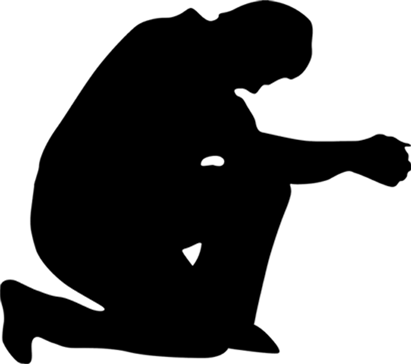 Jour 85 – Centre de la Prière – Vendredi 19 juin 2020SUJETS DE GRATITUDE: Lovesky J. : Dieu a mis mon cœur à partager les messages des 100 Jours de Prière, et en une journée, plus de 500 personnes se sont inscrites pour recevoir les messages à travers moi via WhatsApp et une plate-forme de télégramme. Nous prions tous les soirs à 20hNous voyons le Seigneur donner des bénédictions et de la sagesse à ses dirigeants d'église et à ses membres partout dans le monde pour faire face aux défis de la pandémie et même au-delà. Les finances, la santé, l’ouverture des églises, Dieu travaille à travers la tempête !
REQUÊTES DE PRIÈRES :Priez pour avoir plus de fidélité dans votre vie et pour un cœur qui reflète toujours la bonté de Jésus. Priez pour Manna House, un sanatorium d'un centre de bien-être au Royaume-Uni qui prévoit d'exécuter un programme de convalescence post-COVID-19 pour atteindre les gens pour Jésus à travers le message de la santé. Priez pour l'approbation nécessaire venant du gouvernement. Priez pour le Centre de Formation du Mouvement des 1000 Missionnaires dans le Nord de Sumatra, ainsi que toutes les institutions de formation missionnaire, pour trouver des moyens de continuer leur ministère malgré la pandémie du COVID-19. Priez pour les membres qui ont perdu des êtres chers à cause de la pandémie ou pour d'autres raisons.Jour 86 – Centre de la Prière – Sabbat 20 Juin 2020Promesse d’Espoir “ Que votre cœur ne se trouble point. Croyez en Dieu, et croyez en moi. Il y a plusieurs demeures dans la maison de mon Père. Si cela n'était pas, je vous l'aurais dit. Je vais vous préparer une place. Et, lorsque je m'en serai allé, et que je vous aurai préparé une place, je reviendrai, et je vous prendrai avec moi, afin que là où je suis vous y soyez aussi.” Jean 14 :1-3“ Notre demeure ne se trouve pas ici ; nous ne sommes que des pèlerins et des étrangers, en route vers un meilleur pays, un pays céleste. Concentrez-vous sur ces choses-là, et pendant que vous faites cela, Christ sera à vos côtés.” – Aperçus de la vie d’Ellen G. White, p. 293 (VA)QUESTIONS A MEDITER:C’est à cause de la miséricorde, de la grâce et de la bonté de cœur de Dieu, que nous avons reçu de l’espoir. L’espoir pour un avenir meilleur, l’espoir pour le pardon et la victoire sur le péché et l’espoir de vie éternelle. Satan et ce monde nous offrent d'innombrables raisons d'abandonner notre vie, mais en Jésus, “pour ce qui concerne toutes les promesses de Dieu, c'est en Lui qu'est le Oui” (2 Corinthiens 1 :20).Allez-vous choisir de saisir les promesses d'espoir qui vous ont été données par la parole de Dieu et qui vous sont garanties par le sang de Jésus ?Allez-vous lui demander de vous aider à garder les yeux sur l'espoir de sa Seconde venue et de la vie éternelle avec Lui ?SUJETS DE GRATITUDE: Anonyme : Nous avons prié pour que Dieu fournisse les moyens de construire une église, et Il a travaillé dans le cœur d'un homme d'affaires riche pour donner les ressources nécessaires !Les cas de COVID-19 diminuent lentement en Europe et ailleurs dans le monde. Les taux d'hospitalisation diminuent alors que les pays s'ouvrent à nouveau tout en maintenant une distanciation sociale et d'autres réglementations.REQUÊTES DE PRIÈRES :Priez pour que Jésus vous donne une nouvelle révélation de la glorieuse espérance que vous avez en Lui. Priez pour la conversion des membres de votre famille, de vos amis, de vos collègues, ainsi que des nombreux noms qui ont été envoyés à l'équipe des 100 Jours de Prière. Priez pour les membres qui luttent spirituellement, physiquement ou économiquement pour qu’ils puissent rester forts pendant les diverses tentations et qu’ils puissent trouver de l'aide en Jésus. Priez pour diverses églises et ministères dans la Fédération du Sud de l'Angleterre. Priez pour qu’il y ait des miracles financiers afin d'implanter des églises et de rénover les bâtiments actuels pour mieux servir les communautés qui les entourent.Jour 87 – Centre de la Prière – Dimanche 21 Juin 2020Promesse de Joie“ L'attente des justes n'est que joie.” – Proverbes 10 :28a“ L'âme qui chérit l'amour du Christ est pleine de liberté, de lumière et de joie. Dans une telle âme, il n'y a pas de pensées divisées. L'homme tout entier aspire à Dieu. Il ne va pas aux hommes pour connaître son devoir, mais à Christ, la source de toute sagesse.” – Refléter le Christ, p. 114 (VA)QUESTIONS A MEDITER:Avez-vous déjà ressenti la « joie du Seigneur » ? La joie d'être avec Dieu, de communier avec Lui par la prière et sa Parole ? Lorsque vous apercevez Jésus dans sa pure beauté, tout le «plaisir» que le monde peut offrir devient insignifiant. Jésus, avec ses charmes incomparables, remplira votre cœur d'une joie qui est littéralement au-delà de ce monde !Désirez-vous expérimenter la joie céleste ? La joie du salut, la joie de la fidélité, la joie de l'harmonie et de la collaboration avec Dieu ?Pourquoi ne pas demander à Dieu aujourd'hui de vous donner un avant-goût de Sa joie en passant plus de temps avec Lui dans la prière et la méditation de sa Parole ?SUJETS DE GRATITUDE: Novo Tempo (Hope Channel affilié au Brésil) est engagée dans une évangélisation 24h/24. La semaine avant Pâques est un moment privilégié pour l'évangélisation dans la Division d’Amérique du Sud. Lorsque toutes les églises ont été fermées en raison de la pandémie, les dirigeants ont prié. Ils ont décidé de mener une réunion évangélique virtuelle avec l'évangéliste Luís Gonçalves qui a abouti à 30 256 demandes de baptême ! Certes, Dieu est capable de faire concourir toutes choses pour le bien de ceux qui aiment le Seigneur !Anonyme : À travers la lecture des 100 Jours de Prière, j'ai réalisé mon besoin d'avoir plus de Jésus et moins de moi. Je loue Dieu pour son amour et sa grâce envers moi !
REQUETES DE PRIERES :Priez pour avoir un cœur qui soit rempli de joie céleste tous les jours. Priez pour les croyants qui sont confrontés à diverses épreuves concernant l'observation du Sabbat. Priez pour que leur fidélité brille à la lumière des défis et de la persécution. Priez pour que le Naga View Adventist College aux Philippines reste viable malgré le COVID-19. Priez pour la fin de la pandémie du COVID-19.`Jour 88 – Centre de la Prière – Lundi 22 Juin 2020La Promesse de l’Amour“ Je t'aime d'un amour éternel ; C'est pourquoi je te conserve ma bonté.” – Jérémie 31 :3“ Un plan a été conçu qui fera éclater aux yeux du monde la grâce merveilleuse et l'amour du Christ. Le prix infini versé par le Fils de Dieu pour la rançon de l'homme, révèle l'amour de Dieu. Ce glorieux plan de la rédemption dispose de ressources suffisantes pour sauver le monde entier. L'homme pécheur et déchu peut devenir parfait en Jésus grâce au pardon de ses péchés et à la justice du Christ qui lui est imputée.” – Messages à la Jeunesse, p. 135QUESTIONS A MEDITER:Dieu est amour. Lorsque vous vous ouvrez à cette réalité et commencez à voir tout ce qu'Il fait à travers cette lentille d'amour parfait, votre vie sera transformée et deviendra un reflet et un canal de l'amour de Dieu. Chaque promesse de Dieu est une promesse née de l'amour. Dieu, par son amour, désire faire de vous une personne d'amour !Avez-vous laissé l'amour de Dieu faire son œuvre de fondre tout égoïsme dans votre cœur ? Laisserez-vous Jésus, par sa Parole, redéfinir ce qu’est le véritable amour, à quoi il ressemble et comment il agit ? Accepterez-vous le processus de devenir une personne d’amour ?SUJETS DE GRATITUDE: Francisca A. : Les 100 Jours de Prière m'ont aidé, moi et mes enfants, à prier habituellement chaque matin et chaque soir. Je loue Dieu pour ce temps de prière. Une amie de ma fille est venue lui rendre visite et l'a également expérimenté. Elle est allée chez elle et a convaincu sa famille de prier tous les jours, ce qu'ils font maintenant avec joie !Mike avait vraiment des difficultés pendant le confinement. Un jour, alors qu'il cherchait des émissions à la télévision, il a découvert Hope Channel. « J'ai besoin d'espoir », se dit-il. Il a commencé à regarder des études bibliques interactives et d'autres programmes inspirants. Il a regardé la série entière sur Daniel et une autre série sur l'Apocalypse. À la suite de ses études, il a décidé de consacrer pleinement son cœur à Jésus !REQUETES DE PRIERES :Priez pour que vous ayez une appréciation, une réception et une application plus profondes et plus complète de l’amour de Dieu dans votre vie.Priez pour Evangeline N., et bien d'autres qui luttent contre le cancer et diverses maladies. Priez pour leur guérison.Priez pour les membres nouvellement baptisés qui ont rejoint l'église peu de temps avant, ou même pendant la pandémie du COVID-19. Priez pour que le manque de communion chrétienne et de services à l’église n'éclipse pas leur décision pour Christ.Priez pour l'église Adventiste à Hamilton au Canada. Demandez à Dieu de bénir les approches créatives du ministère dans leur « Really Living Center », qui propose un centre communautaire, une école de cuisine, des vidanges d'huile gratuites, un bar à smoothies et de l'escalade intérieure.Jour 89 – Centre de la Prière – Mardi 23 Juin 2020Promesse de Sagesse “ Si quelqu'un d'entre vous manque de sagesse, qu'il la demande à Dieu, qui donne à tous simplement et sans reproche, et elle lui sera donnée.” – Jacques 1 :5“ Le Dieu que nous servons ne fait point acception de personnes. Celui qui donna à Salomon un esprit de discernement désire accorder la même bénédiction à ses enfants, aujourd'hui.... Celui qui, fatigué et chargé, recherche la sagesse plutôt que la richesse, la puissance ou la renommée, ne sera pas déçu. Il apprendra du grand Maître, non seulement ce qu'il doit faire, mais comment le faire, de manière à obtenir son approbation. ” – Prophètes et Rois, p. 19QUESTIONS A MEDITER:Jésus est la Sagesse. Il sait à tout moment quelle est la voie la plus sage, le conseil le plus sage, la voie la plus sage à suivre. La vie nous présente de nombreux défis, qu'ils soient liés à votre vocation, votre famille, votre ministère, nous avons toujours besoin de la sagesse divine. Louez Dieu, Il est plus que disposé à donner de la sagesse à tous ceux qui le demandent !Désirez-vous échanger la folie de vos propres pensées contre la sagesse qui vient de Dieu ? Êtes-vous prêt à accepter le conseil de Dieu même s'il va à l'encontre de la « sagesse » du monde et de vos propres idées ? Voulez-vous ouvrir votre cœur aux sages conseils de Jésus qui mènent à une vie de droiture et d'amour ?SUJETS DE GRATITUDE: Enock C. : Que la gloire et les louanges soient rendues au Seigneur. Pendant le confinement, nous avons eu une étude quotidienne approfondie du livre de la Genèse en tant que famille dirigée par notre fils de 27 ans. Ce fut une grande bénédiction de réaliser à quel point le livre de la Genèse est riche. Maintenant, nous avons développé une culture d'étude en famille de la Bible !Robert C. : Une ligne de prière d'intercession a été ouverte toute la semaine pour une série d'évangélisation en ligne que je viens de terminer pour la Fédération de l'Arizona. Les personnes ont été baptisés dans les églises, les rivières et les piscines !
REQUETES DE PRIERES :Priez pour que la sagesse divine vous soit révélée alors que vous passez du temps avec Dieu.Priez pour les églises, les écoles et les institutions adventistes alors qu'elles envisagent soigneusement et avec prière de prendre des mesures de réouvertures.Priez pour les célibataires Adventistes, pour qu’ils puissent faire l'expérience de l'accomplissement en Jésus et trouver un conjoint pieux.Priez pour l'hôpital Adventiste de Tokyo, qui sert la ville depuis plus de 90 ans. Demander à Dieu de bénir et de développer son travail afin que les habitants de Tokyo trouvent une guérison à la fois physique et spirituelle.Jour 90 – Centre de la Prière – Mercredi 24 Juin 2020La Promesse de la Puissance“ Je puis tout par celui qui me fortifie.” – Philippiens 4 :13“ Je voudrais que tous puissent réaliser quelles sont les possibilités et les probabilités pour tous ceux qui font de Christ leur suffisance et leur confiance.” – Lettre 45, 1893, par. 33 (VA)QUESTIONS A MEDITER:Dieu est tout-puissant. Rien n'est trop dur, complexe ou difficile pour Lui - le Créateur de toute réalité. Il choisit d'utiliser Son pouvoir pour aider, guérir et restaurer. Parce que Ses paroles sont puissance et vie, tous Ses commandements, directions et instructions nous viennent avec la promesse d'être pleinement réalisés dans nos vies à la condition de la foi. La foi libère la puissance promise pour une vie de fidélité.Allez-vous choisir aujourd'hui de croire en la puissance de Dieu qui vous a été rendue disponible par la foi ? Aurez-vous confiance en Jésus, la Parole faite chair, pour vous fournir la capacité de faire Sa volonté ? Allez-vous travailler avec Jésus pour vivre une vie de guérison, d'aide et de restauration ?SUJETS DE GRATITUDE: Sœur D. : Depuis des années, j'encourage mon frère à aller à l'église. Maintenant, alors que nous adorons en ligne, il nous rejoint à chaque Sabbat ! Priez pour qu'il donne son cœur au Seigneur et que Dieu lui ouvre la voie pour aller à l'église.Gem C. : Nous louons le Seigneur pour de nombreux responsables de prière aux Philippines dont les vies ont été changées pendant les heures de prière. Au départ, certains de ces responsables étaient réticents à accepter l'appel à être des responsables de prière mais maintenant beaucoup ont trouvé tant de joie dans la foi. En fait, les séances de prière en ligne sont devenues la source de leur force en cette période de pandémie.
REQUETES DE PRIERES :Priez pour avoir foi en la promesse de Dieu de toujours fournir le pouvoir de faire Sa volonté. Priez pour que les mariages brisés soient guéris, pour que la réconciliation ait lieu entre les partenaires séparés et pour que Jésus devienne le centre du mariage de chaque croyant. Priez pour sœur T. de Tanzanie, qui souffre de diverses manières à cause de sa décision de devenir Adventiste du Septième Jour. Priez pour un nouveau centre en Biélorussie, qui offre une aire de jeux, des installations pour les personnes ayant des besoins spéciaux, et plus encore. Demandez à Dieu de bénir et de développer cette évangélisation vitale et d'aider les travailleurs à présenter Dieu aux visiteurs.Jour 91 – Centre de la Prière - Jeudi 25 Juin 2020La Promesse de la Vie“. . . Choisis la vie, afin que tu vives, toi et ta postérité, pour aimer l'Éternel, ton Dieu, pour obéir à sa voix, et pour t'attacher à lui : car de cela dépendent ta vie et la prolongation de tes jours, et c'est ainsi que tu pourras demeurer dans le pays que l'Éternel a juré de donner à tes pères, Abraham, Isaac et Jacob.” – Deutéronome 30 :19-20“ Celui qui donne la vie appellera ceux qu'il s'est acquis à participer à la première résurrection ; jusqu'à cette heure de triomphe où au son de la dernière trompette une vaste armée surgira victorieuse pour l'éternité, chaque saint endormi sera gardé en sûreté, tel un joyau précieux, connu de Dieu par son nom. Parce qu'ils ont été participants de la nature divine, ils seront ramenés d'entre les morts par la puissance du Sauveur qui demeurait en eux. ” – Maranatha, p. 300 (VA)QUESTIONS A MEDITER:Quelle merveilleuse vérité ! Dieu, la source de toute Vie, est prêt à donner à tous ceux qui croient le pouvoir de vivre une vie d'amour, de fidélité et de droiture de ce côté du ciel. Mais pas seulement cela, Il accorde aussi avec joie la vie éternelle à ses enfants, pour qu'ils vivent avec Lui pour toujours dans une santé, une félicité, une joie et une harmonie parfaites ! Louez-le !Avez-vous saisi la réalité de la bonne nouvelle vivifiante, transformatrice et enrichissante de la vie qui est à votre disposition en Jésus ? Attendez-vous avec impatience le jour de la résurrection, lorsque tous ceux qui croient recevront un corps immortel pour profiter de la vie éternelle avec notre Dieu si précieux et si aimant ?SUJETS DE GRATITUDE : Carme A. : Je suis célibataire, mère à plein temps de trois garçons, étudiante à plein temps, travaillant, et je suis très impliquée dans le ministère dans notre église. Malgré les demandes massives de temps et de force, Dieu me soutient. Nous faisons chaque jour le programme des 100 Jours de Prière avec les enfants, les jeunes et les adultes. Les jeunes sont très engagés, prient et posent des questions. Malgré les besoins financiers pour la scolarité, je peux louer Dieu de m'avoir tant appris et tant bénie en cette période de pandémie. Je prends plaisir au ministère !Nous louons le Seigneur que certains missionnaires au Moyen-Orient connaissent une force spirituelle renouvelée. Certains d'entre eux étaient loin de la congrégation en raison des découragements et d'un manque de réveil. Mais à cause de la prière unie en ligne pendant les 100 Jours de Prière, ils aspiraient de nouveau à faire partie d'une communauté d’église.
REQUETES DE PRIERES :Priez pour une expérience de la vie abondante que Jésus vous a promise.Priez pour tous les immigrants Adventistes et pour les personnes vivant avec un visa qui, en raison de leur statut juridique, n'ont pas accès à l'aide gouvernementale pendant cette pandémie. Priez pour qu'ils reçoivent ce dont ils ont besoin pour vivre.Priez pour tous les Adventistes et non Adventistes infectés par le COVID-19.Priez pour l'école de Rostok en Russie, qui sert les enfants ayant des besoins spéciaux, en fournissant un programme éducatif aimant centré sur le Christ qui apporte de la joie aux enfants et aux parents. Priez pour la bénédiction de Dieu pour cet important ministère et son personnel, ses élèves et ses parents.